3.Hafta 9-14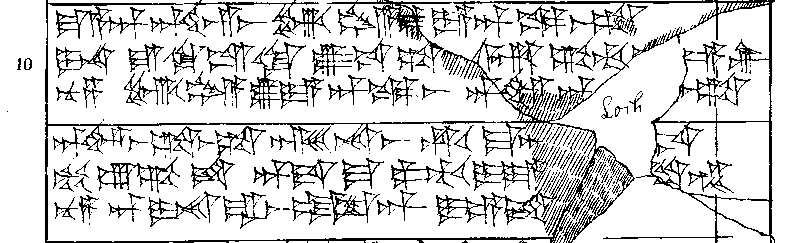 9 ma-a-an dIM-aš MUŠil-⌈lu⌉-ya-an-ka-aš-ša10 I-NA URUki-iš-ki-lu-uš-ša ar-ga-ti-⌈i-e⌉-er11 nu-za MUŠil-lu-ya-an-ka-aš dIM-an [tar-u]ḫ-ta12 dIM«-aš»-ta-aš-ša DINGIRMEŠ-na-aš ḫu-u-ma-a[n-du-u]š13 mu-ú-ga-et an-da-ma-pa ti-i-ya-[a]t?-te-en14 nu-za di-na-ra-aš EZEN4-an i-e-et